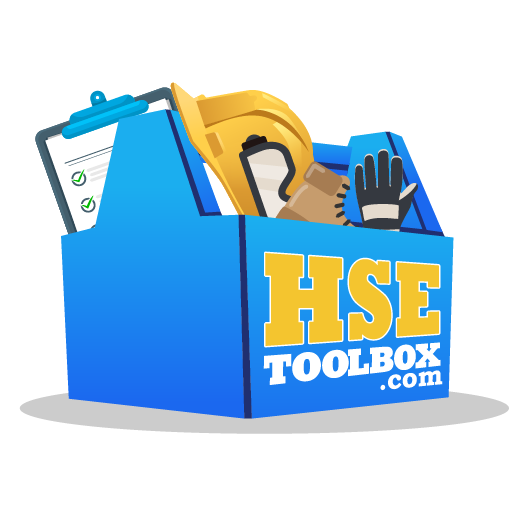 OCCUPATIONAL HEALTH AND SAFETYPOLICYDocument ID:  POL-002Document Approval HistoryDocument Revision HistoryPOLICY STATEMENTThis Occupational Health and Safety Policy has been produced to define how the Company will support the general objectives, organization and arrangements for the management of occupational health and safety.This policy will be brought to the attention of all persons working under the control of the Organization. It is the general policy and the management team’s commitment to prevent injury and ill health to all persons under its control and those affected by its operations. We are committed: To ensure that it has suitable and sufficient resources available to maintain compliance with the Company’s Occupational Health & Safety Management System, legislative obligations and other requirements to which it subscribes. These requirements will be regarded as minimum standardTo provide and develop a structure with clearly defined responsibilities, which actively supports hazard elimination and risk management and promotes the consultation and participation of employees and worker representativesTo develop and maintain the organization’s occupational health and safety management system in support of the objectives which meet the requirement of ISO 45001To safeguard the health, safety and welfare of people under our control whilst at work and to provide them, with so far as is reasonably practicable, a working environment and conditions which are safe and without risk to healthTo conduct its undertakings in such a way as to ensure, so far as is reasonably practicable, that people not in its employment but who may be affected by our operations are not exposed to riskTo ensure that employees and contractor employees are competent to carry out their dutiesTo ensure that Sub-Contractors undertaking work for the Company are informed of the relevant standards required, and are monitored to ensure complianceTo undertake inspections and audits via the Management Team to monitor compliance with the Company’s Occupational Health and Safety Management System and to ensure that control measures are being effectively implementedTo undertake investigations into accidents and incidents in order to establish root causes and enable suitable and effective corrective actions to be takenTo ensure that the Management Team effectively uses the Company’s internal audits to continually improve its overall performance and management systemGeneral Manager_______________Document Revision No.Effective DateCreated by:Reviewed & Approved by:Revision 0DD.MM.YYYYHSE ManagerGeneral ManagerDocument Revision No.Sections RevisedDescription of Changes00N/aPublished